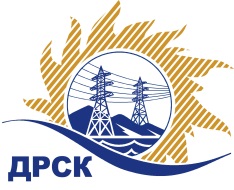 Акционерное Общество«Дальневосточная распределительная сетевая  компания»(АО «ДРСК»)Протокол заседания комиссии по вскрытию конвертов, поступивших на запрос цен № 781434г. БлаговещенскСПОСОБ И ПРЕДМЕТ ЗАКУПКИ: Открытый  запрос цен   «Мероприятия по строительству и реконструкции для технологического присоединения потребителей (в том числе ПИР) а территории филиала «ЭС ЕАО» (ООО «Лидер», ЕАО, Ленинский р-н, Чурки с.8300 м на северо-восток»  закупка  2027ПРИСУТСТВОВАЛИ: Два члена  постоянно действующей Закупочной комиссии АО «ДРСК» 2 уровня   Информация о результатах вскрытия конвертов:В адрес Организатора закупки поступило 3 (три) заявки (-ок,-ка) на участие в закупке, конверты с которыми были размещены в электронном виде на Торговой площадке Системы www.b2b-energo.ru. Вскрытие конвертов было осуществлено в электронном сейфе Организатора закупки на Торговой площадке Системы www.b2b-energo.ru автоматически.Дата и время начала процедуры вскрытия конвертов с заявками на участие в закупке: 05:27 (время московское) 28.02.2017  г.   Сделано 7 (семь) ставок. Место проведения процедуры вскрытия конвертов с заявками участников: Торговая площадка Системы www.b2b-energo.ruВ конвертах обнаружены заявки следующих участников закупки:Решили: Утвердить протокол заседания закупочной комиссии по вскрытию конвертов, поступивших на открытый   запрос цен.Ответственный секретарь Закупочной комиссии 2 уровня АО «ДРСК»	               М.Г. ЕлисееваИсп. Ирдуганова И.Н.397-147irduganova-in@drsk.ru№ 294/УКС-В28.02.2017 г.№Наименование участника и его адресЦена заявки на участие в запросе цен1ООО "ЭНЕРГОСИСТЕМА АМУР" (675000, Россия, Амурская область, г. Благовещенск, ул. Красноармейская, д. 102, литер А)Заявка, подана 27.02.2017 в 04:11
Цена: 9 465 332,24 руб. (цена без НДС: 8 021 468,00 руб.)2ООО "Сельэлектрострой" (679015, Россия, Еврейская автономная обл., г. Биробиджан, ул. Советская, д. 127 В)Заявка, подана 27.02.2017 в 04:57
Цена: 9 494 058,16 руб. (цена без НДС: 8 045 812,00 руб.)3ООО "Электросервис" (ЕАО г. Биробиджан ул Миллера 8б)Заявка, подана 26.02.2017 в 09:28
Цена: 9 496 392,20 руб. (цена без НДС: 8 047 790,00 руб.)